Đề cương chi tiết học phầnTên học phần: Hệ thống điều khiển tự động trên ô tô	     Mã học phần: VACS330333Tên Tiếng Anh: Vehicle Automatic Control SystemsSố tín chỉ:  3 tín chỉ (3/0/6) (3 tín chỉ lý thuyết, 1 tín chỉ thực hành/thí nghiệm)Phân bố thời gian: 15 tuần (3 tiết lý thuyết + 0 tiết thực hành/thí nghiệm + 6 tiết tự học/ tuần)Các giảng viên phụ trách học phần:1/ GV phụ trách chính: ThS Nguyễn Trung Hiếu2/ Danh sách giảng viên cùng giảng dạy: TS. Lê Thanh PhúcThS. Vũ Đình Huấn, ThS. Nguyễn Trọng ThứcĐiều kiện tham gia học tập học phần:Học phần tiên quyết: KhôngHọc phần trước: Kỹ thuật điện - điện tử ô tô, Lý thuyết Động cơ đốt trong  		Mô tả học phần:Môn học trang bị cho sinh viên ngành Công nghệ kỹ thuật ô tô những kiến thức cơ bản về hệ thống điều khiển tự động trên ô tô, bao gồm: sơ đồ, cấu tạo, nguyên lý làm việc, đặc tính, sơ đồ mạch và tính toán các hệ thống riêng biệt hợp thành mạng điện các hệ thống tự động điều khiển. Cụ thể: hệ thống điều khiển truyền lực tự động, hệ thống ABS, hệ thống túi khí, hệ thống CCS, …Sau khi học xong học phần sinh viên:Hiểu được nguyên lý các hệ thống điều khiển trên ô tô.Phân tích được thuật toán điều khiển của các hệ thống điều khiển tự động trên ô tô.Tính toán, mô phỏng các hệ thống trên các phần mềm mô phỏng như MATLAB hoặc LabVIEW.Chuẩn đầu ra của học phần (CLOs)Nội dung chi tiết học phần theo tuầnPhương pháp giảng dạy:Thuyết giảngTrình chiếuThực hành mẫuHướng dẫn thường xuyênThực hành nhómĐánh giá sinh viênThang điểm: 10Kế hoạch kiểm tra/đánh giá:Tài liệu học tập- Sách, giáo trình chính:	1. Tập bài giảng Hệ thống điều khiển tự động ô tô, Lê Thanh Phúc, ĐH SPKT TP HCM- Sách (TLTK) tham khảo:PGS. TS. Đỗ Văn Dũng, Hệ thống điện thân xe và điều khiển tự động ô tô, ĐH SPKT TP. HCM 2004.Tom Denton, Automobile electrical and electronic system 3rd edition, Elsevier 2004Willian B. Ribbens, Understanding automotive electronics 7th edition, Elsevier 2012Thông tin chung:Đạo đức khoa học:Sinh viên phải tuân thủ nghiêm các quy định về Đạo đức khoa học của Nhà trường (số 1047/QĐ-ĐHSPKT ngày 14/3/2022). Nghiêm cấm bất kỳ hình thức đạo văn (sao chép) nào trong quá trình học cũng như khi làm báo cáo hay thi cử. Mọi vi phạm về đạo đức khoa học của SV sẽ được xử lý theo quy định.Lưu ý thay đổi:Các thông tin trong ĐCCT này có thể bị thay đổi trong quá trình giảng dạy tùy theo mục đích của GV. SV cần cập nhật thường xuyên thông tin của lớp học phần đã đăng ký.   Quyền tác giả:Toàn bộ nội dung giảng dạy, tài liệu học tập của học phần này được bảo vệ bởi quy định về Sở hữu trí tuệ (số 934/QĐ-ĐHSPKT ngày 12/3/2020) của trường ĐH SPKT TPHCM. Nghiêm cấm bất kỳ hình thức sao chép, chia sẻ mà chưa được sự cho phép của tác giả.Ngày phê duyệt lần đầu: ngày    tháng     năm   Cấp phê duyệt:Tiến trình cập nhật ĐCCT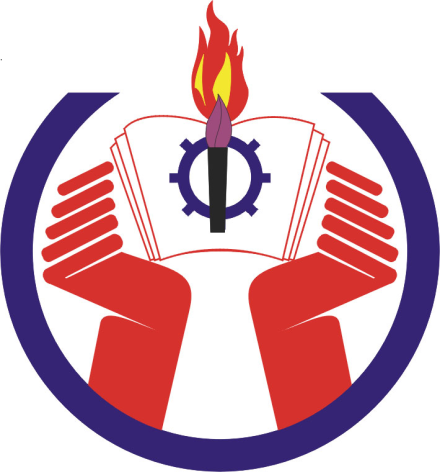 TRƯỜNG ĐẠI HỌC SƯ PHẠM KỸ THUẬTTP. HỒ CHÍ MINHKHOA CƠ KHÍ ĐỘNG LỰCNgành đào tạo: Công nghệ kỹ thuật ô tô     Trình độ đào tạo: Đại họcChương trình đào tạo: Công nghệ kỹ thuật ô tôCLOsMô tả (Sau khi học xong học phần này, người học có thể)ELO(s)/PI(s)TĐNLCLO1Trình bày được nguyên lý hoạt động ABS, CCSPI1.1, PI1.24, 4CLO2Giải thích, đánh giá  được quá trình sang số trong ECTPI2.2, PI2.34, 3CLO2Hiểu rõ thuật toán điều khiển ECTPI2.2, PI2.33, 3CLO2Trình bày được nguyên lý Fuzzy logic ứng dụng điều khiển hộp số ECTPI2.2, PI2.33,3CLO4Có khả năng tự tìm kiếm tài liệu, tự nghiên cứu và trình bày các nội dung chuyên ngànhPI4.1, PI 4.2, PI 4.32,3,3CLO5Có khả năng làm việc trong các nhóm để thảo luận và giải quyết các vấn đề liên quan đến điện ô tôPI 5.1, PI 5.2, PI 5.33,4,4CLO6Hiểu được các thuật ngữ tiếng Anh dùng cho hệ thống điện và điện tử trên ô tôPI 6.1, PI 6.2,3,4CLO7Đọc được sơ đồ mạch điện thực tế của hệ thống ABS, ECT, CCS PI7.1, PI7.33,5TuầnNội dungCĐR học phầnTrình độ năng lựcPhương pháp dạy họcPhương pháp đánh giáChương 1: Hệ thống truyền lực tự độngA/ Các nội dung và PPGD chính trên lớp: (4)Nội dung GD lý thuyết:Giới thiệu về hộp số tự độngCác thành phần hộp số tự độngHộp số tự động điều khiển điện tử CLO23,4Thuyết giảngThảo luận nhómTrình chiếu+ Bài kiểm tra trên lớpBáo cáo sau buổi học.B/ Các nội dung cần tự học ở nhà: (6)Tìm hiểu hộp số CVT2Chương 1: Hệ thống truyền lực tự động (tt)2A/ Tóm tắt các ND và PPGD chính trên lớp: (3)Nội dung GD lý thuyết:Điều khiển hộp số tự độngBản đồ sang sốCLO23,4Thuyết giảngThảo luận nhómTrình chiếu+ Bài kiểm tra trên lớpBáo cáo sau buổi học.2B/ Các nội dung cần tự học ở nhà: (6)Tìm hiểu về các loại hộp số tự động và các thông số của nó ứng dụng trên ô tô3Chương 2: Ứng dụng Fuzzy logic điều khiển hộp số tự động3A/ Các nội dung và PPGD chính trên lớp: (4)Nội dung GD lý thuyết:2.1 Cơ bản về Fuzzy LogicCLO23,4Thuyết giảngThảo luận nhómTrình chiếu+ Bài kiểm tra trên lớpBáo cáo sau buổi học.3B/ Các nội dung cần tự học ở nhà: (6)Sử dụng Matlab, điều khiển bài toán mực nước, nộp lại4Chương 2: Ứng dụng Fuzzy logic điều khiển hộp số tự động (tt)4A/ Các nội dung và PPGD chính trên lớp: (4)Nội dung GD lý thuyết:2.2 Matlab Fuzzy logic Toolbox Thuyết giảngThảo luận nhómTrình chiếu+ Bài kiểm tra trên lớpBáo cáo sau buổi học.5Chương 2: Ứng dụng Fuzzy logic điều khiển hộp số tự động (tt)5A/ Các nội dung và PPGD chính trên lớp: (4)Nội dung GD lý thuyết:4.1 Điều khiển hộp số tự động bằng fuzzy logicCLO2CLO4CLO5CLO63,4Thuyết giảngThảo luận nhómTrình chiếu+ Bài kiểm tra trên lớpBáo cáo sau buổi học.5B/ Các nội dung cần tự học ở nhà: (6)Sử dụng Matlab, điều khiển sang số, nộp lại6Chương 3: Hệ thống phanh chống hãm cứng ABS6A/ Các nội dung và PPGD chính trên lớp: (4)Nội dung GD lý thuyết:3.1 Giới thiệu về hệ thống phanh3.2 Hệ thống phanh chống hãm cứngCLO1CLO743,5Thuyết giảngThảo luận nhómTrình chiếu+ Bài kiểm tra trên lớpBáo cáo sau buổi học.6B/ Các nội dung cần tự học ở nhà: (6)Tìm hiểu quá trình phát triển ABS7Chương 3: Hệ thống phanh chống hãm cứng ABS (tt)7A/ Các nội dung và PPGD chính trên lớp: (4)Nội dung GD lý thuyết:3.3 Điều khiển ABSCLO1CLO743,5Thuyết giảngThảo luận nhómTrình chiếu+ Bài kiểm tra trên lớpBáo cáo sau buổi học.7B/ Các nội dung cần tự học ở nhà: (6)Xây dựng mô hình mô phỏng  điều khiển ABS8Chương 3: Hệ thống phanh chống hãm cứng ABS (tt)8A/ Các nội dung và PPGD chính trên lớp: (4)Nội dung GD lý thuyết:3.4 Xác định hệ số trượtCLO1CLO743,5Thuyết giảngThảo luận nhómTrình chiếu+ Bài kiểm tra trên lớpBáo cáo sau buổi học.8B/ Các nội dung cần tự học ở nhà: (6)Làm bài minitest online về họp số tự động và ABS9Chương 4: Hệ thống điều khiển chạy tự động CCS9A/ Các nội dung và PPGD chính trên lớp: (4)Nội dung GD lý thuyết:4.1 Giới thiệu4.2 Các thành phần hệ thống CCSCLO1CLO7CLO643,5Thuyết giảngThảo luận nhómTrình chiếu+ Bài kiểm tra trên lớpBáo cáo sau buổi học.9B/ Các nội dung cần tự học ở nhà: (6)Tìm hiểu về ô tô chạy tự động10Chương 5: Cơ bản về lý thuyết điều khiển10A/ Các nội dung và PPGD chính trên lớp: (4)Nội dung GD lý thuyết:5.1 Biến đổi Laplace5.2 Hàm truyềnCLO1CLO7CLO643,5Thuyết giảngThảo luận nhómTrình chiếu+ Bài kiểm tra trên lớpBáo cáo sau buổi học.10B/ Các nội dung cần tự học ở nhà: (6)Làm bài tập về nhà về hệ thống điều khiển11Chương 5: Cơ bản về lý thuyết điều khiển (tt)11A/ Các nội dung và PPGD chính trên lớp: (4)Nội dung GD lý thuyết:5.3 Tính ổn định của hệ thống11B/ Các nội dung cần tự học ở nhà: (6)Dùng Matlab vẽ đồ thị đáp ứng của hệ thống theo các hệ số giảm chấn khác nhau12Chương 6: Kỹ thuật điều khiển ứng dụng cho hệ thống điều khiển chạy tự động12A/ Các nội dung và PPGD chính trên lớp: (4)Nội dung GD lý thuyết:6.1 Mô hình điều khiển CCS6.2 Tính toán thông số bộ điều khiển CCSCLO1CLO7CLO643,5Thuyết giảngThảo luận nhómTrình chiếu+ Bài kiểm tra trên lớpBáo cáo sau buổi học.12B/ Các nội dung cần tự học ở nhà: (6)Làm bài minitest online về CCS13Chương 6: Kỹ thuật điều khiển ứng dụng cho hệ thống điều khiển chạy tự động (tt)13A/ Các nội dung và PPGD chính trên lớp: (4)Nội dung GD lý thuyết:6.3 Ứng dụng MATLAB Simulink xác định thông số bộ điều khiển CCSCLO1CLO7CLO643,5Thuyết giảngThảo luận nhómTrình chiếu13B/ Các nội dung cần tự học ở nhà: (6)Mô phỏng CCS và nộp lại14Báo cáo cuối khóa các nội dung tìm hiểu CLO5CLO6CLO443,514Các nội dung chính trên lớp: (4)Các nhóm báo cáo 15Ôn tập15A/ Các nội dung và PPGD chính trên lớp: (4)Nội dung GD lý thuyết:PPGD chính:Thuyết giảngCLO5CLO6CLO443,5TTNội dungNội dungNội dungNội dungThời điểmCLOsTĐNLPP đánh giáCông cụ đánh giá Tỉ lệ (%)Bài tậpBài tậpBài tậpBài tậpBài tậpBài tập30BT#1Bài tập xác định hệ số trượtBài tập xác định hệ số trượtBài tập xác định hệ số trượtBài tập xác định hệ số trượtTuần 1CLO1CLO2CLO44Bài tập nhỏ trên lớp10BT#2Điều khiển sang số bằng Fuzzy logicĐiều khiển sang số bằng Fuzzy logicĐiều khiển sang số bằng Fuzzy logicĐiều khiển sang số bằng Fuzzy logicTuần 5CLO2CLO43,4,4Bài tập về nhà5BT#3Minitest online về ABSMinitest online về ABSMinitest online về ABSMinitest online về ABSTuần 8CLO13,4,4Bài tập về nhà5BT#4Vẽ đồ thị đáp ứng hệ thống điều khiển bằng phần mềmVẽ đồ thị đáp ứng hệ thống điều khiển bằng phần mềmVẽ đồ thị đáp ứng hệ thống điều khiển bằng phần mềmVẽ đồ thị đáp ứng hệ thống điều khiển bằng phần mềmTuần 11CLO1CLO4CLO5CLO63,4,3Bài tập về nhà5BT#5Minitest online về CCSMinitest online về CCSMinitest online về CCSMinitest online về CCSTuần 12CLO1CLO73,5Bài tập về nhà5BT#6Mô phỏng CCS bằng phần mềmMô phỏng CCS bằng phần mềmMô phỏng CCS bằng phần mềmMô phỏng CCS bằng phần mềmTuần 13CLO73,4Bài tập về nhà10Tiểu luận - Báo cáoTiểu luận - Báo cáoTiểu luận - Báo cáoTiểu luận - Báo cáoTiểu luận - Báo cáoTiểu luận - Báo cáo20Sinh viên báo cáo đề tài do GV yêu cầu sau mỗi buổi học và báo cáo trước lớp.Sinh viên báo cáo đề tài do GV yêu cầu sau mỗi buổi học và báo cáo trước lớp.Sinh viên báo cáo đề tài do GV yêu cầu sau mỗi buổi học và báo cáo trước lớp.Sinh viên báo cáo đề tài do GV yêu cầu sau mỗi buổi học và báo cáo trước lớp.Tuần 14CLO5CLO6CLO73,4,5Tiểu luận - Báo cáoThi cuối kỳThi cuối kỳThi cuối kỳThi cuối kỳThi cuối kỳThi cuối kỳ50- Nội dung bao quát tất cả các chuẩn đầu ra quan trọng của môn học.- Thời gian làm bài 60 phút.- Nội dung bao quát tất cả các chuẩn đầu ra quan trọng của môn học.- Thời gian làm bài 60 phút.- Nội dung bao quát tất cả các chuẩn đầu ra quan trọng của môn học.- Thời gian làm bài 60 phút.- Nội dung bao quát tất cả các chuẩn đầu ra quan trọng của môn học.- Thời gian làm bài 60 phút.1.3, 4.4.3, 2.1.1,2.2.1CLO1CLO2CLO5CLO73,4,5Thi tự luậnCĐRhọc phầnNội dung giảng dạyNội dung giảng dạyNội dung giảng dạyNội dung giảng dạyNội dung giảng dạyHình thức kiểm traHình thức kiểm traHình thức kiểm traHình thức kiểm traHình thức kiểm traHình thức kiểm traHình thức kiểm traHình thức kiểm traHình thức kiểm traCĐRhọc phầnChươngChươngChươngChươngChươngLầnLầnLầnLầnLầnLầnLầnTiểu luậnTiểu luậnCĐRhọc phần123456123456CLO1xxxxxxxxCLO2xxxxxCLO4xxxxxxxxCLO5xxxxxCLO6xxxxxxxxCLO7xxxxxxxxxTrưởng khoaTrưởng BMNhóm biên soạnNội Dung Cập nhật ĐCCT lần 1:   ngày   tháng   năm Nội Dung Cập nhật ĐCCT lần 2:   ngày   tháng   năm<người cập nhật ký và ghi rõ họ tên>Tổ trưởng Bộ môn:<Đã đọc và thông qua>